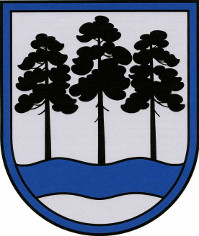 OGRES  NOVADA  PAŠVALDĪBAReģ.Nr.90000024455, Brīvības iela 33, Ogre, Ogres nov., LV-5001tālrunis 65071160, fakss 65071161, e-pasts: ogredome@ogresnovads.lv, www.ogresnovads.lv APSTIPRINĀTSar Ogres novada pašvaldības domes20.12.2018. sēdes lēmumu(protokols Nr.19; 10.§) IEKŠĒJIE NOTEIKUMIOgrē2018. gada 20. decembrī					 		        Nr.17/2018Ogres novada pašvaldības projektu konkursa “Veidojam vidi ap mums Ogres novadā” nolikumsIzdots saskaņā ar likuma “Par pašvaldībām” 12. pantu un 21. panta pirmās daļas 27. punktu, Ogres novada pašvaldības 2016. gada 20. oktobra saistošajiem noteikumiem Nr. 17/2016 Vispārīgie jautājumiNolikums nosaka projektu konkursa “Veidojam vidi ap mums Ogres novadā” (turpmāk – konkurss) izsludināšanas un projektu iesniegšanas, izvērtēšanas, apstiprināšanas, īstenošanas un uzraudzības kārtību 2019. gadā.Konkursu organizē Ogres novada pašvaldība (reģ. Nr.: 90000024455, adrese: Brīvības iela 33, Ogre, Ogres novads). Konkurss ir daļa no pašvaldību apvienības “Sabiedrība ar dvēseli – Latvija” īstenotajām iniciatīvām.Projektu pieteikumu un realizēto projektu izvērtēšanai un konkursa īstenošanai Ogres novada pašvaldības izpilddirektors norīko konkursa sekretāru un ne vēlāk kā piecas darba dienas pirms šī nolikuma 32. punktā minētā termiņa izveido vērtēšanas komisiju, kurā iekļauj vismaz trīs pašvaldības speciālistus, vienu pārstāvi no Ogres novada pašvaldības pagastu pārvaldēm un vienu pārstāvi no SIA “Ogres namsaimnieks”.Konkursa mērķis un prioritātesKonkursa mērķis ir uzlabot dzīves vides kvalitāti Ogres novada pašvaldības administratīvajā teritorijā, balstoties uz iedzīvotāju iniciatīvu.Konkursa ietvaros var pieteikt projektus, kas tiek īstenoti Ogres novada administratīvajā teritorijā, ir saistīti ar dzīves kvalitātes uzlabošanu un sniedz labumu pēc iespējas plašākai sabiedrībai.Konkursa prioritātes:publiski pieejamu atpūtas un sabiedrisko zonu, kā arī kultūrvēsturisku objektu atjaunošana un labiekārtošana;publiski pieejamu sporta un aktīvās atpūtas objektu izveide un pilnveidošana;jaunu vides objektu izveide;videi draudzīgu, ilgtspējīgu un kompleksu lietus ūdens uzkrāšanas un/vai novadīšanas risinājumu (lietus dārzu, bioieplaku, mākslīgo mitrāju) ieviešana publiskās un brīvi pieejamās teritorijās, to popularizēšana;citas investīcijas publiski pieejamā infrastruktūrā un/vai sabiedriski nozīmīgu problēmu risināšanai. Projekta iesniedzējsProjekta pieteikumu konkursam var iesniegt:nereģistrētas iedzīvotāju grupas – gan esošas, gan izveidotas tieši šim nolūkam (turpmāk – iedzīvotāju grupas);biedrības, sabiedriskās organizācijas, nevalstiskās organizācijas un nodibinājumi (turpmāk – nevalstiskās organizācijas jeb NVO). Projektā iesaistīto dalībnieku skaits nedrīkst būt mazāks par trim.Projekta dalībnieki paši izstrādā un realizē projektu.Ja projektu īsteno iedzīvotāju grupa, kuras sastāvā ir jaunieši, tad vismaz vienam no viņiem – projekta koordinatoram – jābūt pilngadīgai personai.Viena iedzīvotāju grupa vai NVO konkursam var iesniegt vienu projekta pieteikumu. Viens projekta pieteikums var attiekties uz vairākām šī nolikuma 6. punktā noteiktajām prioritātēm. Konkursā pieejamais finansējumsKopējais projektu realizācijai pieejamais Ogres novada pašvaldības finansējums konkursa ietvaros ir 40000 EUR.Maksimālais finansējuma apmērs, kas var tikt piešķirts vienam projektam, ir 1500 EUR. Projektiem, kuru ietvaros īstenotās aktivitātes atbilstoši normatīvajiem aktiem tiek uzskatītas par būvniecību un ir nepieciešams sagatavot būvniecības ieceres dokumentāciju (paskaidrojuma rakstu, apliecinājuma karti), var tikt piešķirts papildu finansējums izveidotā objekta projektēšanas, izpildmērījumu plāna izgatavošanas un/vai citu nepieciešamo darbību veikšanai no konkursa īstenošanai piešķirtajiem pašvaldības budžeta līdzekļiem, iepriekš saskaņojot minēto darbību realizācijai nepieciešamo finansējuma apjomu ar konkursa organizētājiem. Iedzīvotāju grupa vai NVO projekta realizācijā var piedalīties ar savu finansējumu, kā arī piesaistīt finansējumu no citiem finansējuma avotiem.Projektam piešķirtais finansējums nevar tikt izmantots:personāla izmaksu un citu administratīvo izdevumu segšanai;degvielas izdevumu segšanai autotransporta vajadzībām;vietējiem un ārvalstu braucieniem;semināriem, apmācībām, kultūras un izglītojošiem pasākumiem u.tml.;pabalstiem un citiem līdzīgiem maksājumiem privātpersonām (piemēram, naudas pabalsti, biļetes, dāvanas, u.tml.);datortehnikas un citas biroja vai sadzīves tehnikas iegādei;projektiem, kas jau tiek īstenoti vai ir pabeigti;projektiem, kas faktiski ir vairākos projektos mākslīgi sadalīts viens projekts;peļņas gūšanai;kredītsaistību un parādu nomaksai;politiskiem, reliģiskiem un militāriem pasākumiem;kā līdzfinansējums citos projektu konkursos apstiprinātu projektu realizācijai. Pamatlīdzekļa, kura vērtība ir 213 EUR un vairāk, iegāde pieļaujama tikai izņēmuma gadījumos un tikai tad, ja tas tiešā veidā sekmē dzīves kvalitātes uzlabošanu. Samaksa par padarīto darbu pieļaujama tikai gadījumos, kad projektu nav iespējams īstenot bez profesionālu pakalpojumu palīdzības.Šī nolikuma 17. un 18. punktā minēto izņēmuma gadījumu pamatotību izvērtē konkursa vērtēšanas komisija.  Konkursa vērtēšanas komisijai ir tiesības samazināt projekta pieteikumā norādīto finansējuma apjomu, t.sk. pilnībā atceļot atsevišķas izmaksu pozīcijas.Konkursa izsludināšanaOgres novada pašvaldības centrālās administrācijas “Ogres novada pašvaldība” Sabiedrisko attiecību nodaļa Ogres novada pašvaldības mājaslapā www.ogresnovads.lv publicē paziņojumu par konkursa izsludināšanu. Konkursa nolikums, Ogres novada pašvaldības domes priekšsēdētāja apstiprināta pieteikuma veidlapa, norādījumi pieteikuma veidlapas aizpildīšanai un citi ar konkursu saistītie dokumenti tiek ievietoti Ogres novada pašvaldības mājaslapā www.ogresnovads.lv (sadaļā Pašvaldība – Projekti – 2019. gads). Papildu informāciju un konsultācijas par konkursa nolikumu sniedz Ogres novada pašvaldības centrālās administrācijas “Ogres novada pašvaldība” Sabiedrisko attiecību nodaļa (Ogrē, Brīvības ielā 33, tālr. 65022169, elektroniskā pasta adrese: sanda.zemite@ogresnovads.lv). Informācija par projektu konkursa informatīvajām sanāksmēm tiek ievietota Ogres novada pašvaldības mājaslapā www.ogresnovads.lv. Projektu pieteikumu iesniegšanaIzstrādājot projekta pieteikumu, projekta iesniedzējs sagatavo šādus dokumentus:aizpildīta pieteikuma veidlapa, ko parakstījuši visi projekta dalībnieki (NVO gadījumā pieteikuma veidlapu ar savu parakstu apstiprina arī organizācijas vadītājs);pielikumi atbilstoši projekta idejai (būvju situācijas plāns vai, ja tāds nav pieejams, zemes robežu plāns ar plānoto infrastruktūras objektu, labiekārtojuma elementu vai vides objektu novietojumu, vietas fotofiksācija, skices, attēli, u.tml.). Projekta iesniedzējs nodrošina šādus saskaņojumus:projekta īstenošanā skartās zemes un/vai ēkas īpašnieku vai tiesisko valdītāju saskaņojumu/pilnvarojumu;saskaņojumu ar zemes un/vai ēkas apsaimniekotāju;saskaņojumu ar attiecīgajiem speciālistiem (piemēram, ar Ogres novada pašvaldības centrālās administrācijas “Ogres novada pašvaldība” Ogres novada būvvaldi, ja projekts ir saistīts ar infrastruktūras objektu izveidi, jaunu būvniecību, pārbūvi, novietošanu, restaurāciju, nojaukšanu vai atjaunošanu, soliņu, atkritumu urnu, velostatīvu u.c. labiekārtojuma elementu vai vides objektu uzstādīšanu, apstādījumu izveidi, u.tml.).Gadījumā, ja projekts skar daudzdzīvokļu ēku un/vai tai piegulošo zemi – saskaņojuma/pilnvarojuma lapa ar šīs daudzdzīvokļu ēkas dzīvokļu īpašniekiem vai tiesiskajiem valdītājiem (kurā vismaz 51% no dzīvokļu īpašniekiem un tiesiskajiem valdītājiem atbalsta projekta ideju un tā realizāciju) iesniedzama kopā ar projekta pieteikumu vai arī projektu pieteikumu izvērtēšanas ietvaros piecu darba dienu laikā pēc konkursa sekretāra vai vērtēšanas komisijas pieprasījuma. Šī nolikuma 6.4. punktā minētās prioritātes gadījumā papildus 25., 26. un 27. punktā norādītājam jānodrošina arī saskaņojums ar Ogres novada pašvaldības centrālās administrācijas “Ogres novada pašvaldība” Nekustamo īpašumu pārvaldes nodaļas meliorācijas inženieri un saskaņojums ar nekustamo īpašumu, kam projekta rezultātā tiek nodrošinātas pozitīvas hidroloģiskā režīma izmaiņas, īpašniekiem vai tiesiskajiem valdītājiem. Atkarībā no projekta specifikas var būt nepieciešami arī citi saskaņojumi un/vai pielikumi atbilstoši normatīvo aktu prasībām un Ogres novada pašvaldības norādījumiem.Datorrakstā aizpildītu projekta pieteikuma veidlapu un tās pielikumus iesniedz vienā oriģinālā eksemplārā papīra formātā Ogres novada pašvaldības Apmeklētāju pieņemšanas centrā, Ogrē, Brīvības ielā 33, 1.stāvā.Pieteikuma veidlapu jāiesniedz arī elektroniskā veidā kā Word dokumentu (ierakstītu elektroniskā datu nesējā vai arī līdz projektu pieteikumu iesniegšanas gala termiņam nosūtot uz elektroniskā pasta adresi sanda.zemite@ogresnovads.lv). Projektu pieteikumu iesniegšanas gala termiņš tiek noteikts Ogres novada pašvaldības mājaslapā www.ogresnovads.lv publicētajā paziņojumā par konkursa izsludināšanu.Iesniegtos projektu pieteikumus un tajos iekļautos dokumentus konkursa organizētājs atpakaļ neizsniedz.Par sniegtās informācijas un dokumentācijas pareizību un patiesumu atbild projekta iesniedzējs.Projektu pieteikumu izvērtēšana, papildus dokumentācijas iesniegšana un projektu apstiprināšanaKonkursa sekretārs pārbauda iesniegto projektu pieteikumu atbilstību šādiem konkursa administratīvajiem kritērijiem, kas attiecīgi tiek vērtēti ar vērtējumu “atbilst” vai “neatbilst”:projekta īstenošanas teritorija – Ogres novads;projekta iesniedzējs – iedzīvotāju grupa vai NVO;projekta dalībnieku skaits – vismaz trīs;pieprasītais finansējums nepārsniedz 1500 EUR;nav plānots finansējumu izlietot izdevumiem, kas nav atļauti nolikumā;aizpildītas visas sadaļas pieteikuma veidlapā;ir saskaņojums ar zemes un/vai ēkas īpašnieku vai tiesisko valdītāju (ja attiecināms);ir saskaņojums ar apsaimniekotāju (ja attiecināms); ir saskaņojums attiecīgajiem pašvaldības vai citu institūciju speciālistiem (ja attiecināms);pieteikums parakstīts šī nolikuma 25.1. punktā noteiktajā kārtībā;pieteikums iesniegts šī nolikuma 30. un 31. punktā noteiktajā kārtībā.Konkursa sekretārs projektu pieteikumus iesniedz:Ogres novada pašvaldības centrālās administrācijas “Ogres novada pašvaldība” Ogres novada būvvaldei atzinuma saņemšanai par nepieciešamību saskaņā ar normatīvajiem aktiem papildus šī nolikuma VI sadaļā minētajiem dokumentiem iesniegt arī būvniecības ieceres dokumentāciju (paskaidrojuma rakstu, apliecinājuma karti) un tās pielikumus atbilstoši Latvijas Republikas Ministru kabineta noteikumu Nr. 253 “Atsevišķu inženierbūvju būvnoteikumi” 33. vai 34. punkta prasībām;Ogres novada konkursa vērtēšanas komisijai tālākai izvērtēšanai saskaņā ar šī nolikuma pielikumā minētajiem specifiskajiem kritērijiem un informē vērtēšanas komisiju par administratīvajiem kritērijiem neatbilstošajiem projektu pieteikumiem. Konkursa vērtēšanas komisija iepazīstas ar saņemtajiem projektu pieteikumiem un apmeklē plānotās projektu realizācijas vietas, tiekoties ar projektu iesniedzējiem klātienē. Katra projekta pieteikuma atbilstību specifiskajiem kritērijiem izvērtē divi vērtēšanas komisijas locekļi, piešķirot katram projektam vērtējumu atbilstoši šī nolikuma pielikumam.Papildus šī nolikuma 38. punktā minētajam visi vērtēšanas komisijas locekļi kopīgi lemj par iespēju projektam piešķirt papildu punktu saskaņā ar šī nolikuma pielikuma 9. punktu.Ja projekts neatbilst konkursa nosacījumiem un šī nolikuma 35. punktā vai pielikumā minētajiem kritērijiem, vērtēšanas komisijai ir tiesības jebkurā projektu izvērtēšanas posmā projekta izvērtēšanu pārtraukt, kā arī lēmumu par projekta noraidīšanu pieņemt bez iecerētās realizācijas vietas apskates.  Projekta kopējais vērtējums tiek iegūts, summējot vērtēšanas komisijas locekļu piešķirtos punktus.  Finansējuma saņemšanai tiek izvirzīti tie projekti, kas būs ieguvuši augstāku vērtējumu. Ja vairāki projekti ieguvuši vienādu vērtējumu, kas izšķir, vai projekta pieteikums saņems finansējumu, tad noteicošie kritēriji projektu pieteikumu apstiprināšanā ir šī nolikuma pielikuma 1., 2. un 8. punktā minētie specifiskie kritēriji.Gadījumā, ja projektu konkursam iesniegti projektu pieteikumi par summu, kas kopumā pārsniedz 40000 EUR, un ir iesniegti vairāki pieteikumi, kas skar vienu konkrētu adresi (ēku vai teritoriju), vērtēšanas komisija patur sev tiesības lemt par finansējuma piešķiršanu tikai vienam no tiem.Projektu pieteikumu pārbaudes un izvērtēšanas gaitā konkursa sekretārs un vērtēšanas komisija, nosūtot elektroniskā pasta vēstuli uz projekta pieteikumā norādīto projekta koordinatora elektroniskā pasta adresi, var pieprasīt no projektu iesniedzējiem papildu informāciju, dokumentāciju (tai skaitā būvniecības dokumentāciju), saskaņojumus un pilnvarojumus, kā arī ierosināt veikt izmaiņas projekta aprakstā un/vai budžetā nolūkā nodrošināt konkursā pieejamā finansējuma efektīvu izmantošanu. Ja nav norādīts citādi, pieprasītie papildinājumi jāiesniedz konkursa organizētājam piecu darba dienu laikā no elektroniskā pasta vēstules saņemšanas brīža, pieņemot, ka elektroniskā pasta vēstule ir saņemta nākamajā dienā pēc tās nosūtīšanas.   Projekti, kas skar daudzdzīvokļu ēku un/vai tai piegulošo zemi, var tikt apstiprināti tikai tad, ja ir iesniegta saskaņojuma/pilnvarojuma lapa ar dzīvokļu īpašniekiem vai tiesiskajiem valdītājiem (kurā vismaz 51% no dzīvokļu īpašniekiem un tiesiskajiem valdītājiem atbalsta projekta ideju un tā realizāciju).Projekti, kuru īstenošanai saskaņā ar Ogres novada pašvaldības centrālās administrācijas “Ogres novada pašvaldība” Ogres novada būvvaldes sniegto atzinumu nepieciešams sagatavot šī nolikuma punktā 36.1. minēto būvniecības ieceres dokumentāciju, var tikt apstiprināti tikai tad, ja pēc attiecīgās dokumentācijas sagatavošanas un iesniegšanas būvvaldē konkursa sekretāram ir iesniegta paskaidrojuma raksta vai apliecinājuma kartes I daļas kopija ar būvvaldes atzīmi par būvniecības ieceres akceptu. Projekti, kas attiecas uz šī nolikuma 6.4. punktā minēto prioritāti, var tikt apstiprināti tikai tad, ja ir iesniegti tehniskie noteikumi no inženierkomunikāciju turētāja un/vai apsaimniekotāja un, ja projekts tiek realizēts vairāk nekā vienā zemes vienībā, vienošanās starp nekustamo īpašumu īpašniekiem vai tiesiskajiem valdītājiem par projekta realizācijas gaitu, rezultātu nodrošināšanu, uzraudzību un sabiedrības informēšanu ilgtermiņā vismaz piecu gadu garumā.Lēmumu par iesniegto projektu apstiprināšanu pēc konkursa vērtēšanas komisijas galīgā vērtējuma saņemšanas pieņem Ogres novada pašvaldības dome. Konkursa sekretārs informē projektu iesniedzējus par iesniegtā projekta apstiprināšanu vai noraidīšanu, informāciju nosūtot pa pastu līdz 2019. gada 3. maijam. Vērtēšanas komisija ir tiesīga pagarināt projektu izvērtēšanas un rezultātu paziņošanas termiņu, informējot par to projektu iesniedzējus pašvaldības mājaslapā www.ogresnovads.lv.Ogres novada pašvaldības centrālās administrācijas “Ogres novada pašvaldība” Sabiedrisko attiecību nodaļa informāciju par konkursa ietvaros realizējamajiem projektiem publicē Ogres novada pašvaldības mājaslapā www.ogresnovads.lv.Apstiprināto projektu īstenošana, uzraudzība un izvērtēšanaProjektus var īstenot laika periodā no līguma noslēgšanas brīža līdz 2019. gada 30. septembrim.Projektu īstenošanas un ziņojumu sagatavošanas un iesniegšanas kārtība tiek noteikta “Līgumā par finansējuma piešķīrumu un izlietošanu” (turpmāk – līgums), kas tiek noslēgts starp iedzīvotāju grupu vai NVO un Ogres novada pašvaldību, kā arī “Prasībās projekta īstenošanai un ziņojuma sagatavošanai”. Projektu īstenošanā jāievēro Latvijas Republikas likumdošanas, Ogres novada pašvaldības saistošo noteikumu un citu normatīvo aktu prasības.Ja projekta izvērtēšanas ietvaros papildus ir iesniegta arī būvniecības ieceres dokumentācija (paskaidrojuma raksts, apliecinājuma karte), pēc būvdarbu pabeigšanas projekta īstenotājs Ogres novada būvvaldē iesniedz paskaidrojuma raksta vai apliecinājuma kartes II daļu trīs oriģinālos eksemplāros atbilstoši Latvijas Republikas Ministru kabineta noteikumiem Nr. 253 “Atsevišķu inženierbūvju būvnoteikumi” un projekta gala ziņojumam pievieno kopiju ar būvvaldes atzīmi par būvdarbu pabeigšanu.Konkursa sekretārs un vērtēšanas komisijas pārstāvji ir tiesīgi jebkurā projektu īstenošanas un izvērtēšanas posmā pieprasīt no projektu īstenotājiem papildu informāciju vai dokumentus, kā arī apmeklēt projektu realizācijas vietas un tikties ar projektu īstenotājiem, lai iepazītos ar projektu attīstību un sasniegtajiem rezultātiem. Pieprasītie materiāli jāiesniedz konkursa sekretāram piecu darba dienu laikā. Konkursa sekretārs pārbauda projektu īstenotāju iesniegto ziņojumu atbilstību konkursa nolikumam, apstiprinātajam projekta pieteikumam un noslēgtajam līgumam. Konkursa vērtēšanas komisija iepazīstas ar iesniegtajiem ziņojumiem un apmeklē īstenoto projektu realizācijas vietas, tiekoties ar iedzīvotāju grupām un NVO klātienē.Gadījumā, ja projekts nav īstenots atbilstoši noslēgtajam līgumam un apstiprinātajam projektu pieteikumam vai arī ja Ogres novada būvvalde paskaidrojuma raksta vai apliecinājuma kartes II daļā nav izdarījusi atzīmi par būvdarbu pabeigšanu, tad projekta īstenotājam jāatmaksā Ogres novada pašvaldībai neatbilstoši izlietotie naudas līdzekļi pilnā vai daļējā apmērā atbilstoši noslēgtajā līgumā noteiktajai kārtībai.Iedzīvotāju grupas un NVO, kas sekmīgi īstenojušas savus projektus, saņem rakstveida apliecinājumu par veiksmīgu projekta realizāciju.Konkursa vērtēšanas komisijai ir tiesības piešķirt piecas naudas balvas (viena naudas balva – 300 EUR, divas naudas balvas – 200 EUR, divas naudas balvas – 150 EUR) no šim konkursam pašvaldības budžetā paredzētajiem līdzekļiem tām iedzīvotāju grupām vai NVO, kuru īstenotie projekti pēc vērtēšanas komisijas balsojuma tiks atzīti par labākajiem, vadoties no šādiem kritērijiem:visi šī nolikuma 35. punktā un pielikumā uzskaitītie kritēriji;savlaicīgi iesniegts ziņojums par projekta īstenošanas gaitu, rezultātiem un piešķirtā finansējuma izlietojumu;ziņojuma atbilstība šī nolikuma 58. punktā minētajos dokumentos izvirzītajiem nosacījumiem;projekta īstenošanas atbilstība apstiprinātajam projekta pieteikumam (tā saturam, termiņiem un budžetam) un projektā izvirzīto mērķu sasniegšana;sabiedrības attieksme pret realizēto projektu.Naudas balvu saņēmēji tās izmanto sabiedriskam labumam un par to izlietojumu rakstveidā informē Ogres novada pašvaldības centrālās administrācijas “Ogres novada pašvaldība” Sabiedrisko attiecību nodaļu līdz 2020. gada 31. oktobrim.Domes priekšsēdētājs 								E.HelmanisPielikumsOgres novada pašvaldības 20.12.2018. iekšējiem noteikumiem Nr.17/2018“Ogres novada pašvaldības projektu konkursa “Veidojam vidi ap mums Ogres novadā” nolikums”Projektu pieteikumu vērtēšanas specifiskie kritērijiDomes priekšsēdētājs 								E.HelmanisNr. p.k.KritērijsVērtējums1.Projekts atbilst konkursa mērķim2 punkti – projekts pilnībā atbilst konkursa mērķim un ir detalizēti izklāstīts;1 punkts – projekts daļēji atbilst konkursa mērķim un ir pilnīgi vai daļēji aprakstīts.Ja projekts neatbilst konkursa mērķim, tad pieteikuma vērtēšanu neturpina. 2.Projekta īstenošana ir virzīta uz mērķa grupas vajadzībām un projekta rezultāts dos labumu pēc iespējas lielākai sabiedrības daļaiPilsētā realizējamā projekta mērķa grupa un labuma guvēji: 2 punkti – 101 cilvēks un vairāk;1 punkts – 51-100 cilvēki;0,5 punkti – 11-50 cilvēki;0 punkti – 0-10 cilvēki.Pagastā realizējamā projekta mērķa grupa un labuma guvēji:2 punkti – 51 cilvēks un vairāk;1 punkts – 26-50 cilvēki;0,5 punkti – 6-25 cilvēki;0 punkti – 0-5 cilvēki.Izņēmums – šī nolikuma punktā 6.4. minētās prioritātes gadījumā punkti tiek piešķirti atbilstoši nekustamo īpašumu skaitam, kuriem projekta rezultātā tiek nodrošinātas pozitīvas hidroloģiskā režīma izmaiņas:2 punkti – 2 īpašumi un vairāk,1 punkts – 1 īpašums.Ja projekts nesniedz labumu nevienam īpašumam, tad pieteikuma vērtēšanu neturpina.3.Projektā plānotās aktivitātes nodrošina rezultātu sasniegšanu2 punkti – plānotās projekta aktivitātes pilnībā nodrošina projekta rezultātu sasniegšanu;1 punkts – plānotās projekta aktivitātes tikai daļēji sasaistītas ar projekta rezultātu sasniegšanu;0 punkti – plānotās projekta aktivitātes vāji saistītas ar projekta rezultātu sasniegšanu.4.Projektam tiks nodrošināta ilgtspēja2 punkti – projektā ir atspoguļots un ir acīmredzams, ka projekta grupa nodrošinās projekta ilgtspējību vismaz trīs gadus (šī nolikuma punktā 6.4. minētās prioritātes gadījumā – vismaz piecus gadus);1 punkts – projektā nav atspoguļots, bet ir noprotams, ka projekta grupa nodrošinās projekta ilgtspējību vismaz trīs gadus (šī nolikuma punktā 6.4. minētās prioritātes gadījumā – vismaz piecus gadus);0 punkti – projekta grupa nenodrošina projekta ilgtspēju.5.Projekta idejas oriģinalitāte2 punkti – ideja ir oriģināla, Ogres novadā nav realizēta;1 punkts – Ogres novadā realizēta līdzīga ideja;0 punkti – ideja nav oriģināla un atkārtojas vairākkārt.6.Projekta izmaksu pamatotība un efektivitāte2 punkti - projektā plānotie izdevumi ir nepieciešami projekta mērķu un rezultātu sasniegšanai, projekta budžets ir reāls un samērīgs;1 punkts - projektā plānotie izdevumi ir nepieciešami projekta mērķu un rezultātu sasniegšanai, bet dažas no projekta budžeta pozīcijām neatbilst izmaksu efektivitātes principam;0 punkti – projekta izmaksas ir nepamatoti augstas, nav pietiekami detalizētas un nav atbilstošas projekta specifikai un mērķim.7.Atbilstība izvirzītajām konkursa prioritātēm, kas minētas šī nolikuma 6. punktāProjekta pieteikums atbilst:2 punkti – prioritātei “Publiski pieejamu atpūtas un sabiedrisko zonu, kā arī kultūrvēsturisku objektu atjaunošana un labiekārtošana”;2 punkti – prioritātei “Publiski pieejamu sporta un aktīvās atpūtas objektu izveide un pilnveidošana”;2 punkti – prioritātei “Jaunu vides objektu izveide”;1 punkts – prioritātei “Videi draudzīgu, ilgtspējīgu un kompleksu lietus ūdens uzkrāšanas un/vai novadīšanas risinājumu (lietus dārzu, bioieplaku, mākslīgo mitrāju) ieviešana publiskās un brīvi pieejamās teritorijās, to popularizēšana”;1 punkts – prioritātei “Citas investīcijas publiski pieejamā infrastruktūrā un/vai sabiedriski nozīmīgu problēmu risināšanai”.8.Iedzīvotāju pašu ieguldījums projekta realizācijā2 punkti – projekta grupa projekta realizācijā piedalās ar savu aktīvu darbu; 1 punkts – projekta grupa projekta realizācijā piedalās tikai ar nelielu pašu darbu;0 punkti – projekta grupa nepiedalās projekta realizācijā ne ar savu darbu, ne ar papildu finansējumu.9.Vizīte/tikšanās uz vietas (papildus kritērijs; visa žūrija kopīgi vienojas par iespēju projektam piešķirt papildu punktu)1 punkts – projekts risina aktuālu problēmu un ir skaidri redzama tā sabiedriskā nepieciešamība